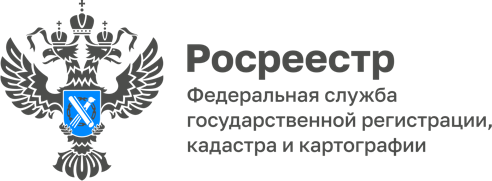 Еще один ФАП в реестре недвижимостиЕдиный государственный реестр недвижимости пополнился сведениями о фельдшерско-акушерском пункте (ФАП), расположенном в с. Алферово Майминского района Республики Алтай.Новый объект построен в рамках федеральной программы «Модернизация первичного звена здравоохранения» нацпроекта «Здравоохранения» и народной программы «Единой России». Медицинское учреждение представляет собой одноэтажное здание, площадью 84,8 кв. м.«Региональный Росреестр уделяет особое внимание постановке на кадастровый учет и государственной регистрации прав социально значимых объектов, в частности, построенных в рамках национального проекта "Здравоохранение". Учетно-регистрационные действия на такие объекты осуществляются в максимально короткие сроки, менее чем за сутки», – информирует руководитель Управления Росреестра по Республике Алтай Лариса Вопиловская.Материал подготовлен Управлением Росреестра по Республике Алтай